◆ 若竹兒訪客參訪注意事項：1.配合本中心服務對象作息，本中心參訪開放時間為週一至週五上午09：30～12：00，下午13：30～15：30；週六至週日上午09：00～12：00，下午13：00～15：00；晚上則不開放。2.團體參訪請於二週前來電或線上預約，方便中心安排接待事宜，個人或家庭參訪則不限。3.參訪者如有感冒發燒或剛從疫區返國者，請暫緩來中心參訪計畫。4.為保障本中心服務對象隱私權，參訪時未經本中心工作人員同意，請勿私下為本園服務對象拍照及拍照時請避免拍攝服務使用者臉部。5.身心障礙機構、學校團體或個人，預計來院進行醫療、教學、社工交流時，請於二週前來電預約或於填妥「參訪申請表」，依申請表上說明之聯絡方式，聯繫本機構社工組，方便本中心安排相關接待事宜。
若竹兒參訪服務專線:05-2209987 薛淑盈   社工
FAX：05-2212083   e-mail:rjrc2007@yahoo.com.tw　　財團法人若竹兒教育基金會附設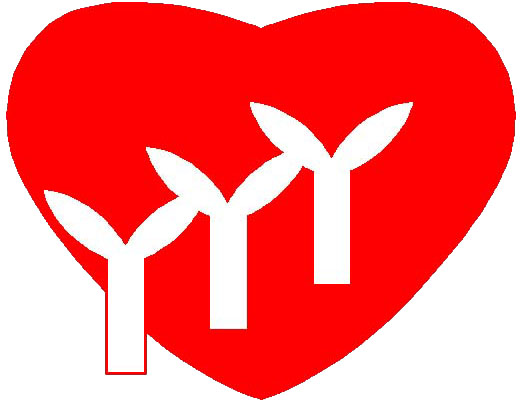 　　嘉義縣私立若竹兒智能發展中心【參訪申請表】參訪目的：若竹兒教育基金會於民國91年成立以來，致力於身心障礙者服務，仍然秉持服務智能障礙者與多重身心障礙朋友，讓智能及發展障礙者擁有美好的希望、尊嚴的生活與豐富的生命為使命，透過機構參訪讓社會大眾更清楚身障者的需求，同時也做到宣導和教育社會大眾的社會企業責任。參訪目的：若竹兒教育基金會於民國91年成立以來，致力於身心障礙者服務，仍然秉持服務智能障礙者與多重身心障礙朋友，讓智能及發展障礙者擁有美好的希望、尊嚴的生活與豐富的生命為使命，透過機構參訪讓社會大眾更清楚身障者的需求，同時也做到宣導和教育社會大眾的社會企業責任。參訪目的：若竹兒教育基金會於民國91年成立以來，致力於身心障礙者服務，仍然秉持服務智能障礙者與多重身心障礙朋友，讓智能及發展障礙者擁有美好的希望、尊嚴的生活與豐富的生命為使命，透過機構參訪讓社會大眾更清楚身障者的需求，同時也做到宣導和教育社會大眾的社會企業責任。參訪目的：若竹兒教育基金會於民國91年成立以來，致力於身心障礙者服務，仍然秉持服務智能障礙者與多重身心障礙朋友，讓智能及發展障礙者擁有美好的希望、尊嚴的生活與豐富的生命為使命，透過機構參訪讓社會大眾更清楚身障者的需求，同時也做到宣導和教育社會大眾的社會企業責任。參訪內容：機構簡介、環境介紹、討論時間 ( EX：教學方法、專業照護 )參訪內容：機構簡介、環境介紹、討論時間 ( EX：教學方法、專業照護 )參訪內容：機構簡介、環境介紹、討論時間 ( EX：教學方法、專業照護 )參訪內容：機構簡介、環境介紹、討論時間 ( EX：教學方法、專業照護 )參訪預約：若竹兒智能發展中心若竹兒智能發展中心若竹兒智能發展中心簡介重點：簡介重點：日間托育機構 (嘉義縣市15歲以上至45歲領有身心障礙手冊之智能障礙及智能障礙合併其他障礙者。)日間托育機構 (嘉義縣市15歲以上至45歲領有身心障礙手冊之智能障礙及智能障礙合併其他障礙者。)參訪時間：參訪時間：週一至週五上午 09:30 ~12:00下午01:30 ~04:30週六至週日09:00 ~15:00需來電預約參訪人數：參訪人數：1.10 ~ 50人2.50人以上，需事先聯絡。1.10 ~ 50人2.50人以上，需事先聯絡。聯絡人：聯絡人：社工組 薛淑盈 05-2209987社工組 薛淑盈 05-2209987注意事項：注意事項：1. 請事先與我們洽詢時間，確定後再行公文定案。
2. 於參訪過程中，請勿針對教學中的園生攝影、拍照。1. 請事先與我們洽詢時間，確定後再行公文定案。
2. 於參訪過程中，請勿針對教學中的園生攝影、拍照。參訪人員□個人     □團體來訪單位來訪單位來訪單位聯絡人職稱職稱職稱聯絡方式電話：                            手機：                           e-mail：                                                           電話：                            手機：                           e-mail：                                                           電話：                            手機：                           e-mail：                                                           電話：                            手機：                           e-mail：                                                           電話：                            手機：                           e-mail：                                                           單位地址參訪時間優一:      年      月      日，      點      分      至      點      分優二:      年      月      日，      點      分      至      點      分優一:      年      月      日，      點      分      至      點      分優二:      年      月      日，      點      分      至      點      分優一:      年      月      日，      點      分      至      點      分優二:      年      月      日，      點      分      至      點      分優一:      年      月      日，      點      分      至      點      分優二:      年      月      日，      點      分      至      點      分優一:      年      月      日，      點      分      至      點      分優二:      年      月      日，      點      分      至      點      分參訪人數參訪目的□了解機構服務概況/關懷身心障礙朋友□機構/社團經驗交流□機構轉銜參觀□了解機構服務概況/關懷身心障礙朋友□機構/社團經驗交流□機構轉銜參觀□了解機構服務概況/關懷身心障礙朋友□機構/社團經驗交流□機構轉銜參觀□捐贈響應公義傳遞愛(捐款/物資)□志工服務□其他(請說明)：□捐贈響應公義傳遞愛(捐款/物資)□志工服務□其他(請說明)：配合事項□無   □有(請說明)：□無   □有(請說明)：□無   □有(請說明)：□無   □有(請說明)：□無   □有(請說明)：其他□無   □有(請說明)：□無   □有(請說明)：□無   □有(請說明)：□無   □有(請說明)：□無   □有(請說明)：注意事項1.為保護服務對象權益，請勿私下為本園服務對象拍照及拍照時請避免拍攝服務使用者臉部。2.防疫期間，請配合戴口罩、量體溫並噴灑酒精擦拭雙手。1.為保護服務對象權益，請勿私下為本園服務對象拍照及拍照時請避免拍攝服務使用者臉部。2.防疫期間，請配合戴口罩、量體溫並噴灑酒精擦拭雙手。1.為保護服務對象權益，請勿私下為本園服務對象拍照及拍照時請避免拍攝服務使用者臉部。2.防疫期間，請配合戴口罩、量體溫並噴灑酒精擦拭雙手。1.為保護服務對象權益，請勿私下為本園服務對象拍照及拍照時請避免拍攝服務使用者臉部。2.防疫期間，請配合戴口罩、量體溫並噴灑酒精擦拭雙手。1.為保護服務對象權益，請勿私下為本園服務對象拍照及拍照時請避免拍攝服務使用者臉部。2.防疫期間，請配合戴口罩、量體溫並噴灑酒精擦拭雙手。聯絡方式◆此表填畢後可經傳真或e-mail至本機構，並請來電確認。電子信箱: rjrc2007@yahoo.com.tw電話(05) 2209987傳真(05)2212083聯絡地址：62148嘉義縣民雄鄉大崎村大丘園18-23號。◆此表填畢後可經傳真或e-mail至本機構，並請來電確認。電子信箱: rjrc2007@yahoo.com.tw電話(05) 2209987傳真(05)2212083聯絡地址：62148嘉義縣民雄鄉大崎村大丘園18-23號。◆此表填畢後可經傳真或e-mail至本機構，並請來電確認。電子信箱: rjrc2007@yahoo.com.tw電話(05) 2209987傳真(05)2212083聯絡地址：62148嘉義縣民雄鄉大崎村大丘園18-23號。◆此表填畢後可經傳真或e-mail至本機構，並請來電確認。電子信箱: rjrc2007@yahoo.com.tw電話(05) 2209987傳真(05)2212083聯絡地址：62148嘉義縣民雄鄉大崎村大丘園18-23號。◆此表填畢後可經傳真或e-mail至本機構，並請來電確認。電子信箱: rjrc2007@yahoo.com.tw電話(05) 2209987傳真(05)2212083聯絡地址：62148嘉義縣民雄鄉大崎村大丘園18-23號。其他◆參訪時間約1小時，如有特殊需求可另行討論。◆有意願從事志工服務者，請洽社工組。◆參訪時間約1小時，如有特殊需求可另行討論。◆有意願從事志工服務者，請洽社工組。◆參訪時間約1小時，如有特殊需求可另行討論。◆有意願從事志工服務者，請洽社工組。◆參訪時間約1小時，如有特殊需求可另行討論。◆有意願從事志工服務者，請洽社工組。◆參訪時間約1小時，如有特殊需求可另行討論。◆有意願從事志工服務者，請洽社工組。內部核章(此欄勿填)社工組社工組單位主管單位主管單位主管內部核章(此欄勿填)